Division/Department Paint Request FormPaint Color Standards: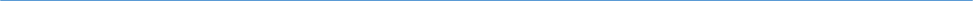 NOTE: Oyster White is the primary room color.  One wall per room may be selected for an Accent ColorPaint TypeUse RestrictionsSampleMark Where ApplicableSW 7637 OYSETER WHITEWALL COLOR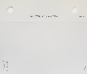 SW 7036 BALANCED BEIGEACCENT COLOR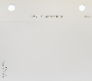 SW 6508 SECURE BLUE (DARK BLUE)ACCENT COLOR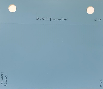 SW 6380 HUMBLE GOLDACCENT COLOR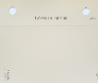 SW 6802 JACARANDA (LIGHT BLUE)ACCENT COLOR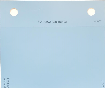 SW 7048 URBANE BRONZE (JOHNSONITE – BURNT UMBER 63 MATCHING COVE BASE)DOOR FRAME 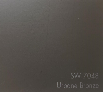 Requester InformationApproval SignatureNameDepartment & TitleLocation (Building Name and Office Number(s)Date